Если ваш ребенок самовольно покинул дом, необходимо своевременно и грамотно организовать поиск ребенкаШаг первый: Вспомните все, о чем говорил ваш ребенок в последнее время!Зачастую дети говорят нам почти все, другое дело слышим ли мы их! Соберите педагогов, знакомых, друзей  с которыми ваш ребенок общался в последнее время, обзвоните друзей и знакомых подростка.Шаг второй: Собрав информацию, так же проверьте, не взял ли ребенок деньги, ценности, теплые вещи, документы.Шаг третий: Если проверка собранных сведений не дала никаких результатов и ребенок не найден – обращайтесь в соответствующие органы! Прежде всего, в медицинские учреждения и милицию. Вам необходимо подать заявление на розыск в территориальное отделение милиции. Заявление у вас обязаны принять по первому требованию. Для этого при себе необходимо иметь: паспорт, фотографию ребенка, документ, удостоверяющий его личность. Заявление в милицию необходимо написать в двух экземплярах, зарегистрировать оба в канцелярии и после этого один из экземпляров подать в дежурную часть, получив отрывной талон. Шаг четвертый: Теперь необходимо посетить инспектора по делам несовершеннолетних и оставить ему фотографию ребенка, всю информацию, которую вы собрали по знакомым и педагогам, а так же телефоны, по которым с вами можно связаться.Шаг пятый: Необходимо обзвонить учреждения (больницы, приюты), где вы сможете получить информацию о том, не поступал ли ваш воспитанник в данное учреждение.Периодически связывайтесь со знакомыми и друзьями воспитанника (воспитанницы). В большинстве случаев дети, сбежавшие из дома, пытаются найти приют в знакомой среде.Шаг шестой: Найдя ребенка, попытайтесь разобраться, почему подросток сбежал.Действия по предупреждению            самовольных уходов детей из дома.Располагать информацией о местонахождении подростка в течение дня;Не разрешать несовершеннолетним находиться без присмотра взрослых позднее 22 часов;Обращать внимание на окружение ребенка, а также контактировать с его друзьями и знакомыми, знать адреса и телефоны;Планировать и организовывать досуг несовершеннолетних;Провести с детьми разъяснительные беседа на следующие темы:
- безопасность на дороге;
- что необходимо делать, если возник пожар;
- безопасность в лесу, на воде, болотистой местности;
- безопасность при террористических актах;
- общение с незнакомыми людьми и т.п.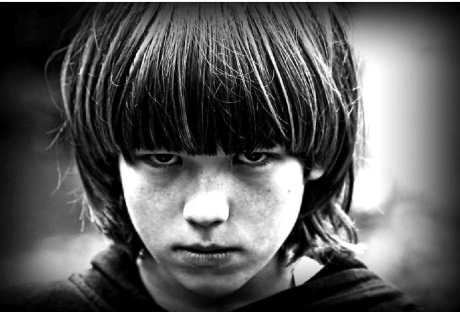 Общие рекомендации 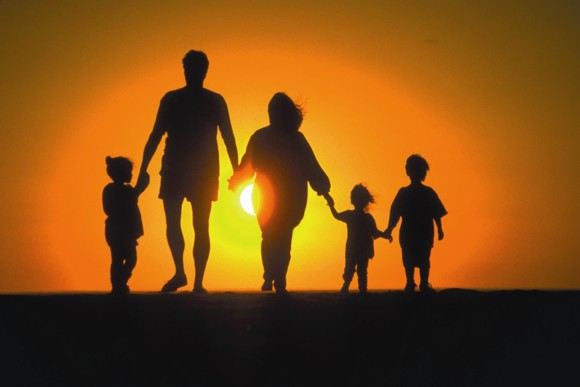 для педагогов по предупреждению самовольных  уходов воспитанника:Говорите с ребенком!Начните с малого – спросите у ребенка, как прошел день, что было хорошего, какие проблемы; расскажите про свой день, свои успехи и трудности.Все, что для взрослых – полная бессмыслица, для ребенка очень важно!Подросток хочет, чтобы к нему относились серьезно, воспринимали его как взрослого и самостоятельного человека, уважали его личность, поэтому любое необдуманное слово или действие могут нанести тяжелую рану его душе. Впоследствии ребенок будет воспроизводить свои психологические проблемы во взрослой жизни.Попробуйте найти время, чтобы всей семьей сходить в кафе, кинотеатр или парк.Запишитесь вместе с сыном или дочкой в спортивный зал или бассейн.Ни в коем случае нельзя применять меры физического воздействия!Только усугубите ситуацию! А когда вы были в школе последний раз? Сами? (родительское собрание не в счет). Поинтересуйтесь, как учится в школе воспитанник? Что нового в школе? Быть может, планируется проведение семейного праздника, на который вашвоспитанник, боясь отказа, вас не пригласил? Согласитесь, ведь это не требует больших затрат. И вот такие маленькие шаги в сторону вашего воспитанника в конечном итоге приведут вас к тому, что вы обретете самого настоящего и преданного друга. Не забывайте, что в преодоление кризисных ситуаций, коснувшихся, вас и вашего воспитанника вам всегда помогут, специалисты. Чем раньше вы обратитесь за помощью психолога или психиатра, тем больше шансов разрешить проблему ребенка и предотвратить его уход из дома. Самовольные уходы ребенка влекут за собой серьезные последствия: проживая без надзора, дети привыкают лгать, бездельничать, воровать. Ребенок легко попадает под опасное влияние и нередко втягивается в преступные и аморальные действия. Попрошайничество, пьянство, токсикомания, ранние и беспорядочные половые связи. В дальнейшем – серьезные правонарушения, асоциальный образ жизни. Кроме того, ребенок сам может стать жертвой насилия. Угроза побега это тоже сигнал, который не должен быть проигнорирован! Когда дети уходят первый раз это еще не болезнь. Но потом желание бродяжничать станет уже необратимым– с ним воспитанник не сможет справиться самостоятельно без вашего прямого  вмешательства и участия в его жизни.ПОМНИТЕ! Ваш воспитанник не сможет самостоятельно преодолеть трудности без вашей ЗАБОТЫ и ПОНИМАНИЯ!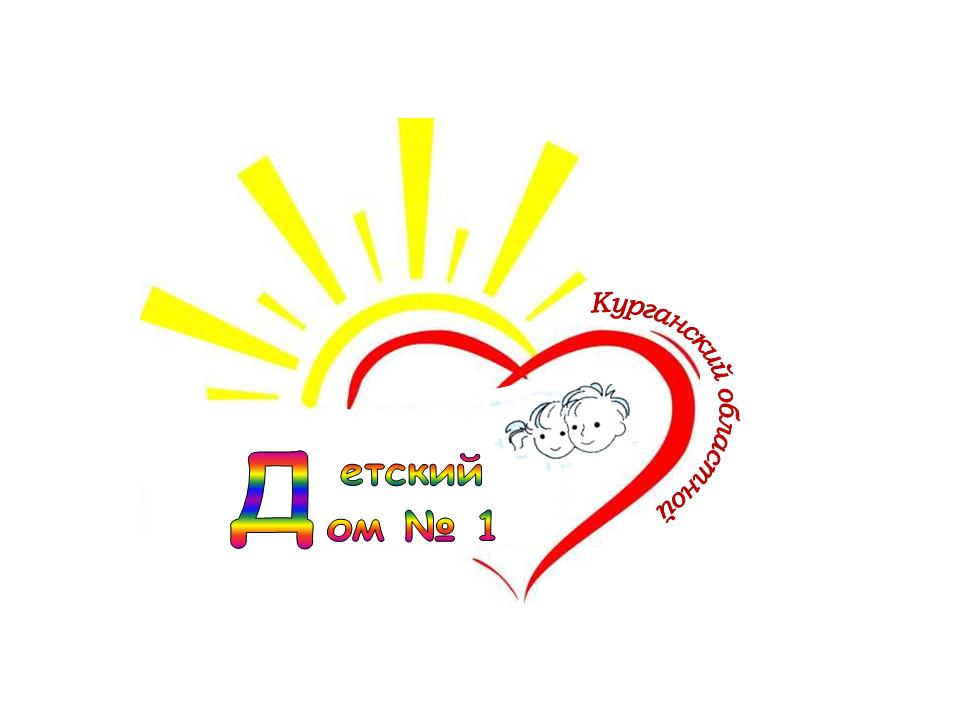 